Информация о  проведенных  мероприятиях, приуроченных к Международному дню борьбы с коррупциейв МБОУ «Атланаульская гимназия им. Ирчи Казака»В соответствии с приказом  управления образования о «Проведении мероприятий, приуроченных к международному дню борьбы с коррупцией» в МБОУ «Атланаульская гимназия им. Ирчи Казака» были проведены следующие мероприятия:8.12.2017 г был проведен классный час в  «6а» классе. Тема «Вместе против коррупции». Классный руководитель: Капурова Д.А.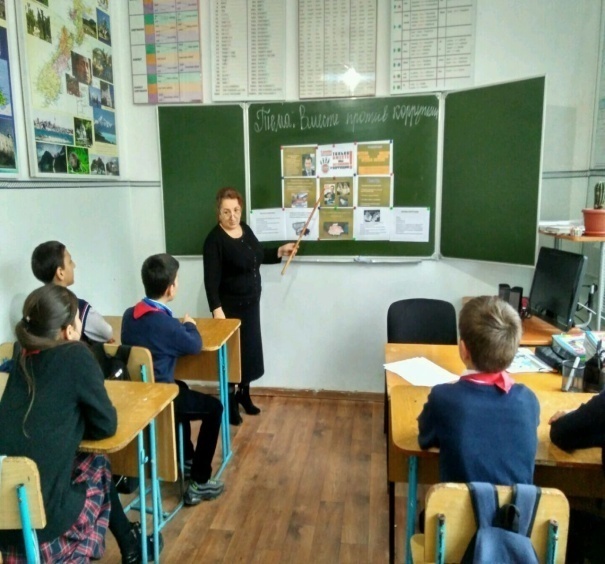 12.12.2017 г классный  час  в «6б» классе. Тема «Вместе против коррупции». Классный руководитель: Абакарова А. А.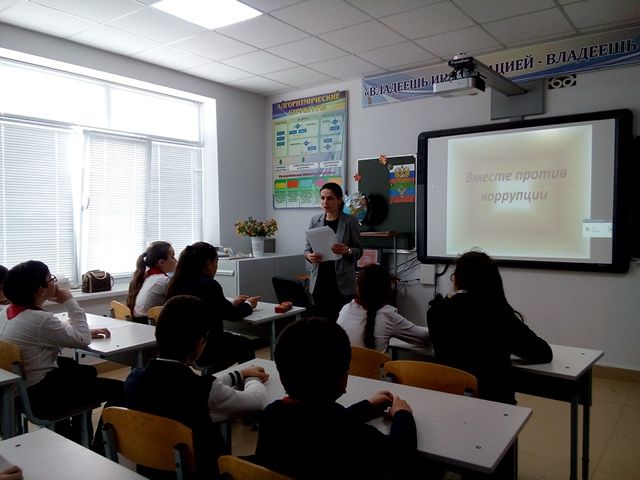 Классный час в 5б классе. Тема «Детям о коррупции». Классный руководитель Алхасова С.А.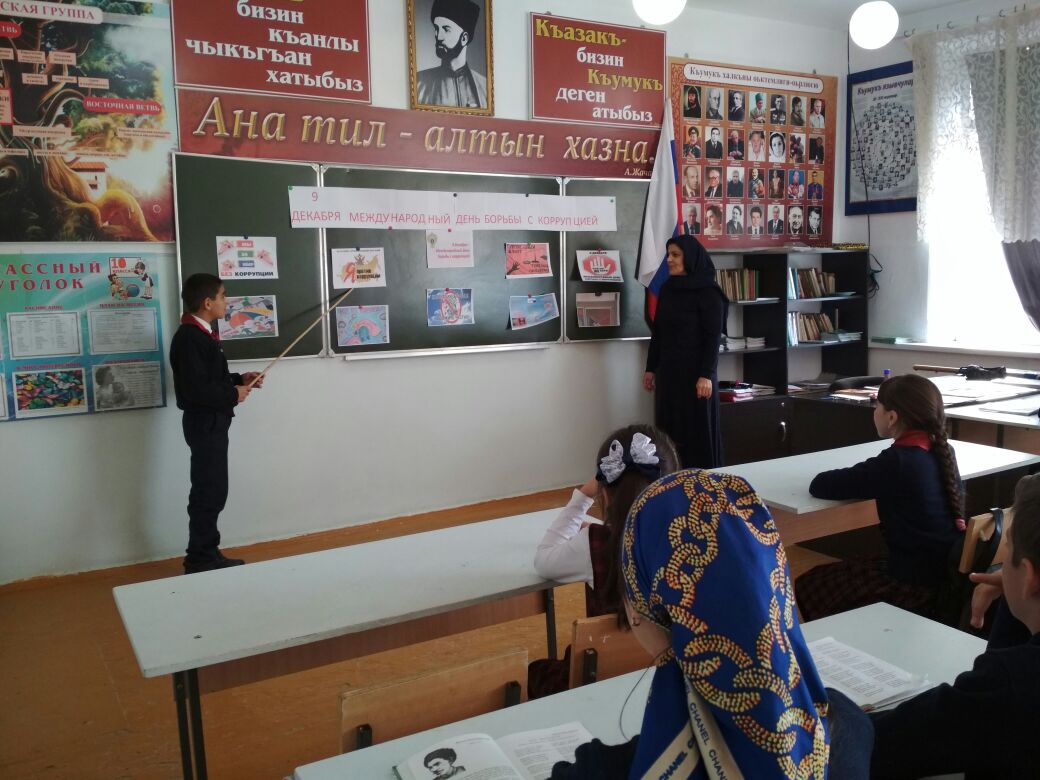 11.12.2017 проведены классные часы в «7а» и «7б» классах. Тема «Коррупция-бомба замедленного действия»Классные руководители: Асельдерова Д.А. и Гаджиева М.Г.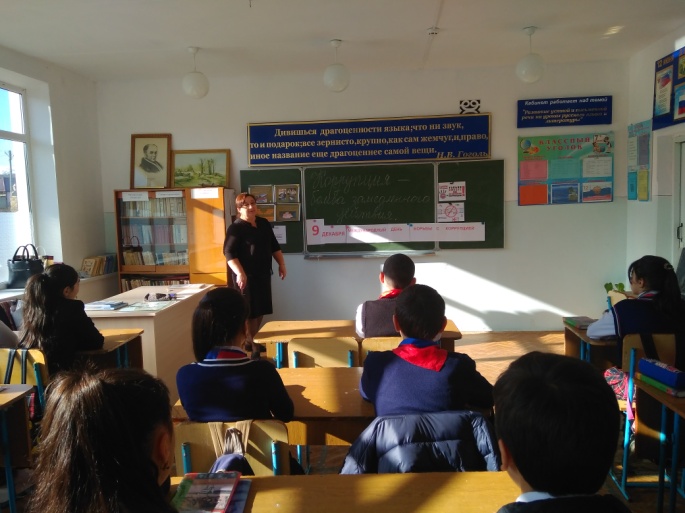 13.12.2017 проведен классный час в «5а» классе. Тема «Детям о коррупции»Классный руководитель Асельдерова Д.А. 12.12.2017 г организована встреча старшеклассников с сотрудником  правоохранительных органов – участковым с. Атланаул - Гульметовым Русланом . Организатор данной встречи- заместитель директора гимназии  по воспитательной работе Коркмасова Д.М. Тема беседы: «Международный день борьбы с коррупцией»Цель беседы:   формирование  у учащихся  антикоррупционного  мировоззрения  и воспитание негативного отношения к коррупции».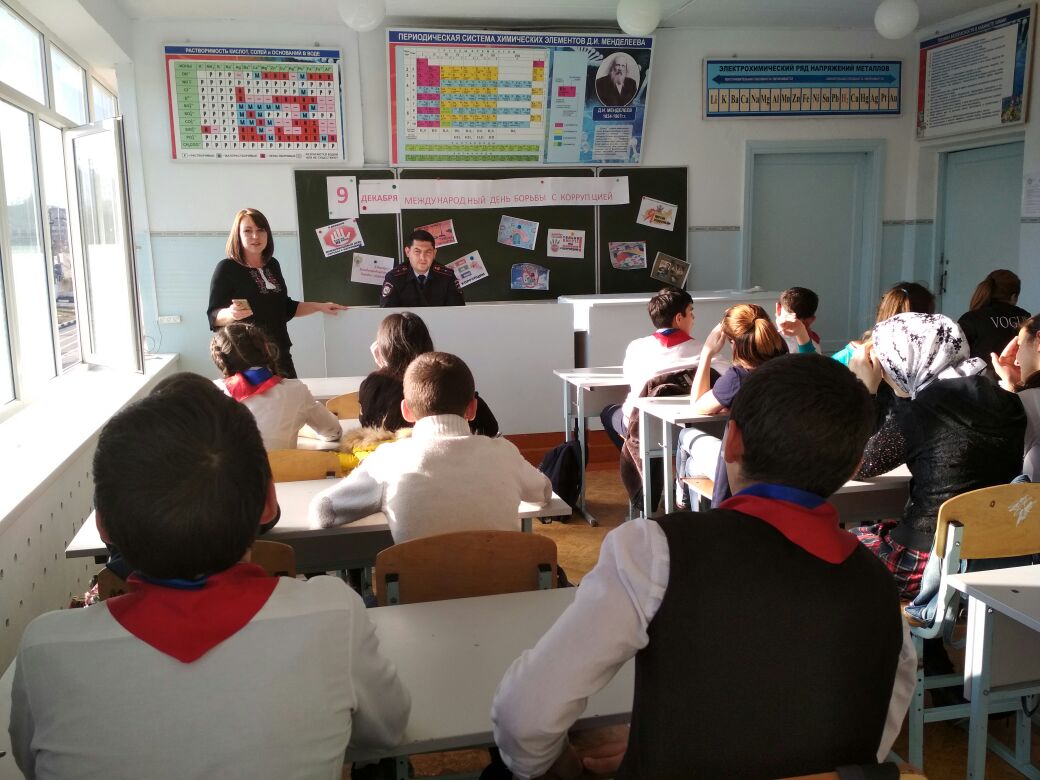 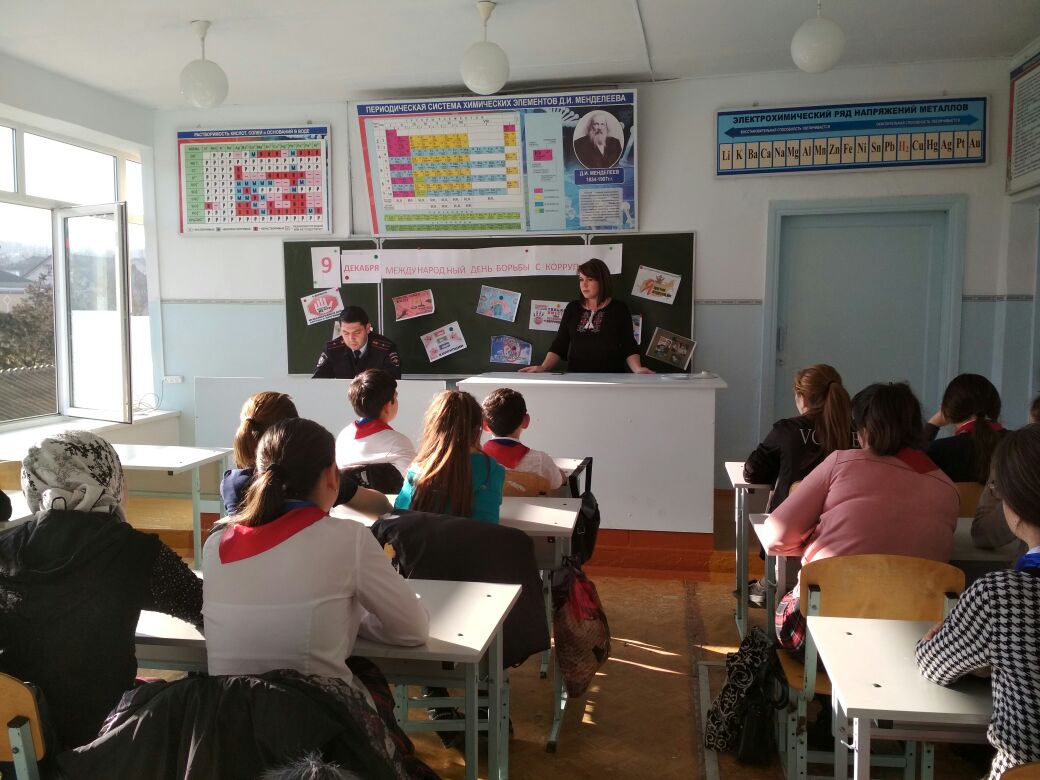 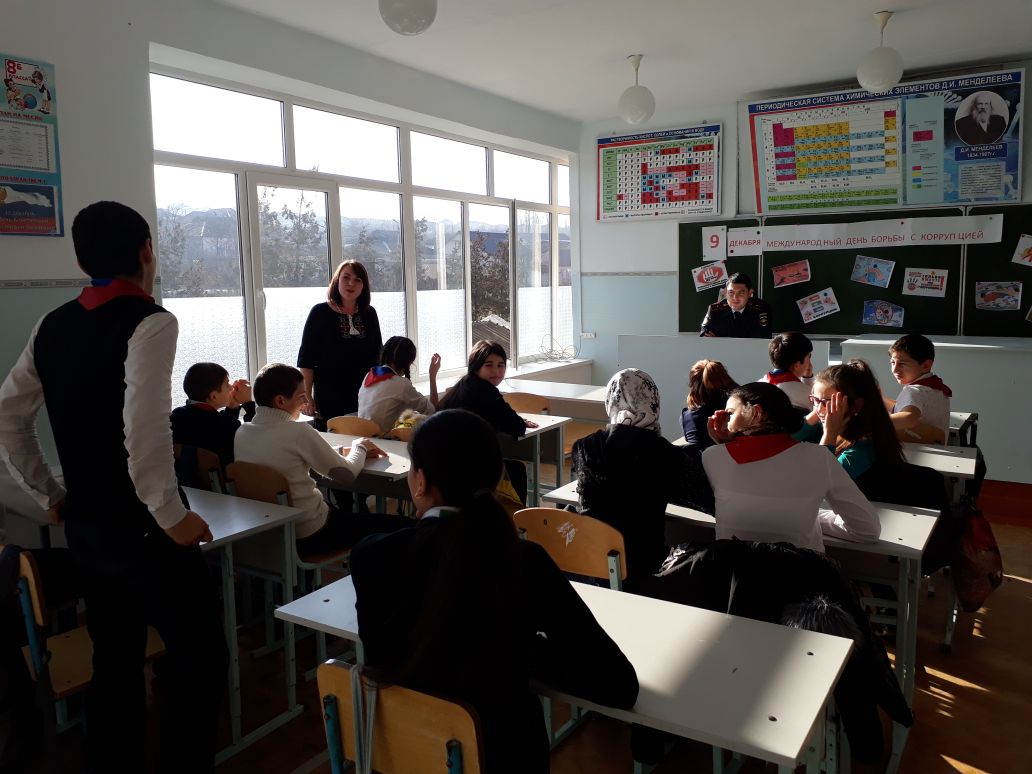 №МероприятиеДата проведенияКоличество учащихсяОтветственные1Классный час в «6а»Тема: «Вместе против коррупции»8.12.201714Классный руководительКапурова Д.А.2Классный час в «7б»Тема: «Коррупция-бомба замедленного действия»9.12.201718Классный руководительАсельдерова Д.А.3Классный час в «7а»Тема: «Коррупция-бомба замедленного действия»11.12.201717Классный руководительМусаева М.Г.4Классный час в «5б»Тема: «Детям о коррупции»12.12.201714Классный руководительАлхасова.С.А.5Классный час в «6б»Тема «Вместе против коррупции»12.12.201713Классный руководительАбакарова А.А.6Классный час в «5а»Тема: «Детям о коррупции»13.12.201714Классный руководительАсельдерова Я.Д.7Встреча старшеклассников с сотрудниками правоохранительных органов.Участковым- Гульметовым Русланом12.12.201745Зам. директора по ВРКоркмасова Д.М.